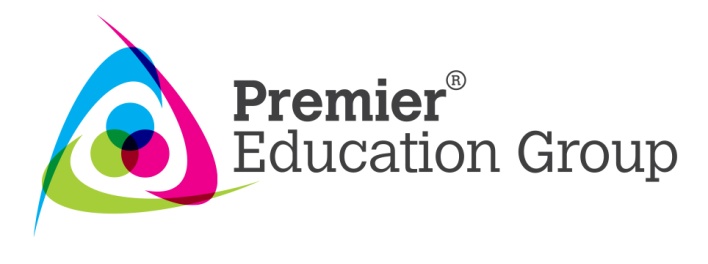 Premier Education GroupHQ Telephone ListTo dial internally please use the extensionFor external purposes all extensions start with 01953 499NameExternal Direct DialAndre Batch040(shared voicemail)Liz Bevington040(shared voicemail) 048  Golden MileFrankie Worthington074 Steve Girling079Amelia Epton070Charlie Walshe078Ricky Goddard041Courtney Sinclair042Emily Francis080Luke Miles077 Simon Perkins084Daniel Stowers049Gemma Howell047Philip Denton045Todd Pitcher044William Baker043David Batch071 (directs to mobile)Jody Macmillan046Ben Jones081Karl Fox-Steve Eastaugh075Dan Grigg072Emma Seaman073Bev Dennett076Laura Irvine082Richard Evans084Cat Bond